中國文化大學教育部高教深耕計畫成果紀錄表子計畫D1-2環設專業融入陽明山社區永續發展網絡D1-2環設專業融入陽明山社區永續發展網絡具體作法邀請業師協同授課邀請業師協同授課主題景觀設計（一） – 印象深刻「場景」之環境觀察與感受景觀設計（一） – 印象深刻「場景」之環境觀察與感受內容（活動內容簡述/執行成效）主辦單位：景觀學系活動日期：111年10月24日（星期一）12：10 - 18：00（備註：僅請款3小時）活動地點：大典館510教室主 講 者：王淑宜老師參與人數：13人（教師 2 人、學生 11 人、行政人員 0 人、校外 0 人）內容：1.題目解題2.基本設計要素3.環境觀察說明-印象深刻「場景」為本次設計的主題。 （1）山明水秀（2）窮山惡水（3）一望無際（4）擁擠熙攘4.把的「場景」圖像及轉換元素，鑲嵌融合到你的印象深刻「場景」的地景模式中。整理成一張「看圖說故事」的大圖。（1）運用你熟悉的工具（2）整合所有的感受在一張新的圖面上。（3）當你繪圖或處理照片、圖片、地圖、文字以及蒐集來的實物材料，可以根據你的感受進行加工處理，讓這些素材更貼近你想表達的氣氛。（4）也許你覺得很難在平面上完整地表現出來，那也可以創作一件立體的「裝置物」。5.個人想法討論執行成效：藉由各個不同尺度的環境資源盤點及規劃構想及程序，了解未來可能會要學習的專業方向，刺激學習效益及成果。主辦單位：景觀學系活動日期：111年10月24日（星期一）12：10 - 18：00（備註：僅請款3小時）活動地點：大典館510教室主 講 者：王淑宜老師參與人數：13人（教師 2 人、學生 11 人、行政人員 0 人、校外 0 人）內容：1.題目解題2.基本設計要素3.環境觀察說明-印象深刻「場景」為本次設計的主題。 （1）山明水秀（2）窮山惡水（3）一望無際（4）擁擠熙攘4.把的「場景」圖像及轉換元素，鑲嵌融合到你的印象深刻「場景」的地景模式中。整理成一張「看圖說故事」的大圖。（1）運用你熟悉的工具（2）整合所有的感受在一張新的圖面上。（3）當你繪圖或處理照片、圖片、地圖、文字以及蒐集來的實物材料，可以根據你的感受進行加工處理，讓這些素材更貼近你想表達的氣氛。（4）也許你覺得很難在平面上完整地表現出來，那也可以創作一件立體的「裝置物」。5.個人想法討論執行成效：藉由各個不同尺度的環境資源盤點及規劃構想及程序，了解未來可能會要學習的專業方向，刺激學習效益及成果。活動照片(檔案大小以不超過2M為限)活動照片電子檔名稱(請用英數檔名)活動照片內容說明(每張20字內)活動照片(檔案大小以不超過2M為限)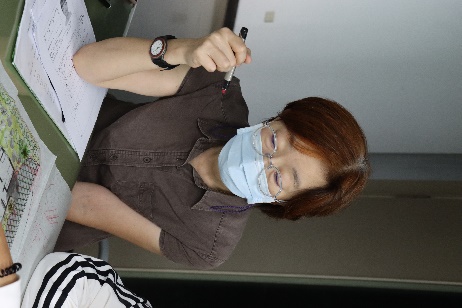 IMG_0946王淑宜老師課堂教學活動照片(檔案大小以不超過2M為限)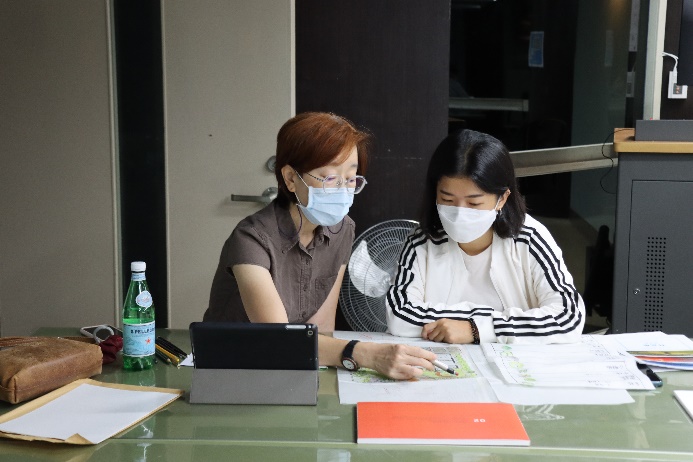 IMG_0939王淑宜老師課堂教學活動照片(檔案大小以不超過2M為限)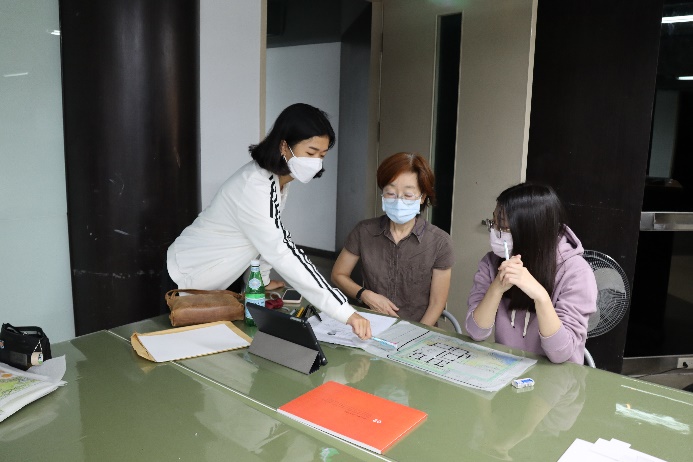 IMG_1014王淑宜老師與學生討論活動照片(檔案大小以不超過2M為限)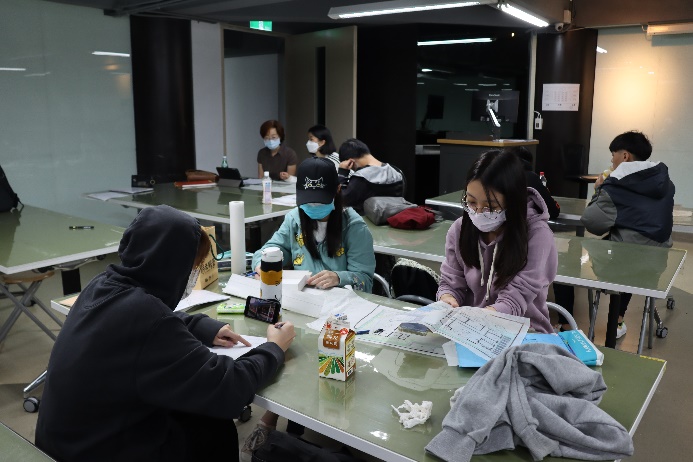 IMG_0936學生專心聽講備註：活動照片請附上原始照片一併回傳備註：活動照片請附上原始照片一併回傳備註：活動照片請附上原始照片一併回傳附件檔案附件檔案名稱(請用英數檔名)附件名稱附件檔案附件檔案附件檔案附件檔案